СОВЕТ  ДЕПУТАТОВ ДОБРИНСКОГО МУНИЦИПАЛЬНОГО РАЙОНАЛипецкой области10-я сессия VI-го созываРЕШЕНИЕ28.04.2016г.                                  п.Добринка	                                   № 68-рсО прогнозном плане (программе) приватизации муниципального имущества Добринского муниципального района на 2016 годРассмотрев обращение администрации Добринского муниципального района об утверждении прогнозного плана (программы) приватизации муниципального имущества Добринского муниципального района на 2016 год, руководствуясь Федеральным Законом от 21.12.2001г. №178-ФЗ «О приватизации государственного и муниципального имущества», ст.27 Устава Добринского муниципального района, учитывая решение постоянной комиссии по экономике, бюджету, муниципальной собственности и социальным вопросам, Совет депутатов Добринского муниципального районаРЕШИЛ:1.Утвердить прогнозный план (программу) приватизации муниципального имущества Добринского муниципального района на 2016 год согласно приложению.2.Направить указанный нормативный правовой акт главе Добринского муниципального района для подписания и официального опубликования3.Настоящее решение вступает в силу со дня его принятия.Председатель Совета депутатовДобринского муниципального района 				М.Б.Денисов          Приложение                                                                                              к решению Совета депутатов                                                                                     Добринского муниципального районаот 28.04.2016г. № 68-рсПрогнозный план (программа) приватизации муниципального имуществаДобринского муниципального района на 2016 годГлаваДобринского муниципального района                             С.П.Москворецкий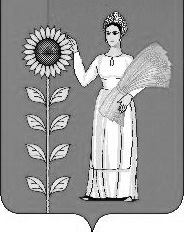 № п/пНаименование имуществаГод выпуска Предложение срока приватизации12341.ПАЗ 32053-70Наименование (тип ТС): автобус, категория ТС:D, идентификационный номер (VIN) Х1М3205ЕХ60010.Государственный регистрационный знак-Е076СН4820063-й квартал